  苗栗縣新興國小辦理109年度下半年防災演練成果照片辦理時間:109年9月21日辦理地點:苗栗縣頭份市下興里水源路157號辦理人數:國小261人、幼兒園66人成果照片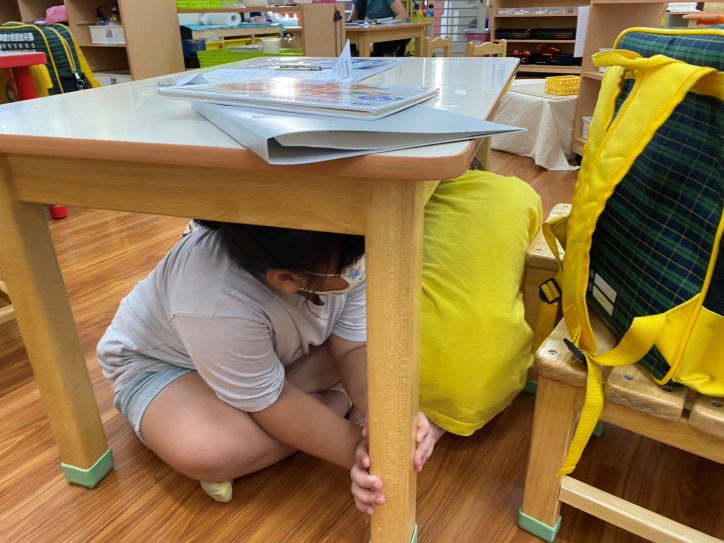 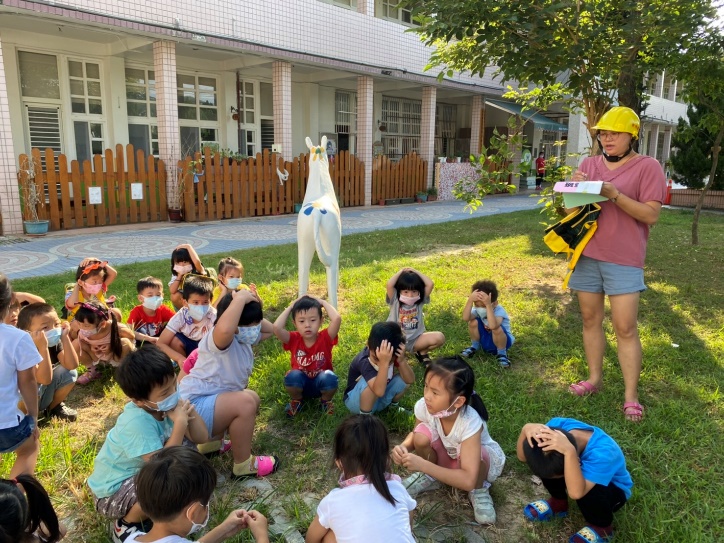 幼兒園防震演練幼兒園防震演練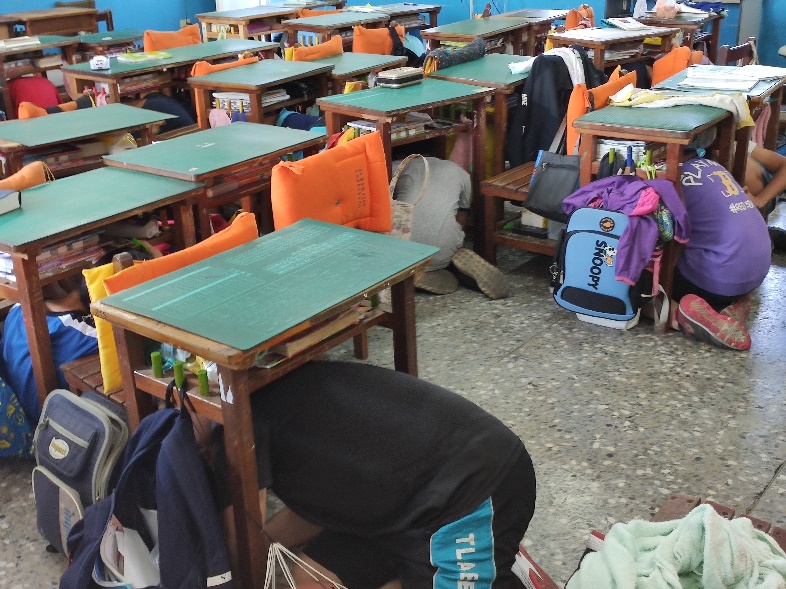 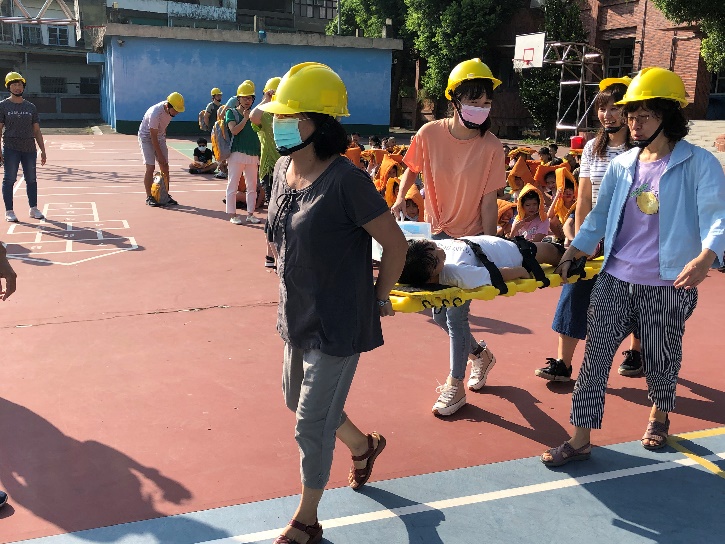 國小防震演練國小防震演練